PARROCCHA SANTI ELISABETTA E ZACCARIAMODULO DI ISCRIZIONE AL CATECHISMOAnno 2018/2019COMUNIONE                   	                                 GREST Sunday                  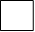 CRESIMA		          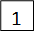 COGNOME………………………………………..NOME………………………………….LUOGO E DATA DI NASCITA……………………………………………………………..ABITAZIONE: Via………………………………………………………….N°……………..TELEFONO FISSO…………………………………………………………………………..SCUOLA E CLASSE…………………………………………………………………………Lo scorso anno ha frequentato con il/la catechista……………………………………………..Per i trasferimenti inserire nome parrocchia e località…………………………………………DATA E PARROCCHIA DI BATTESIMO………………………………………………...………………………………………………………………………………………………….PADRE COGNOME………………………………NOME…………………………………..CELLULARE…………………………………………………………………………………..MADRE COGNOME……………………………………….NOME…………………………CELLULARE………………………………………………………………………………….E-Mail (di almeno uno dei genitori)…………………………………………………………...									FIRMA GENITORI N.B. : E’ previsto un contributo di  Euro 20,00 per le spese di cancelleria, libro annuale, vangelo, ecc. Chi può partecipare al contributo potrà consegnare i soldi direttamente al proprio catechista all’inizio del catechismo.